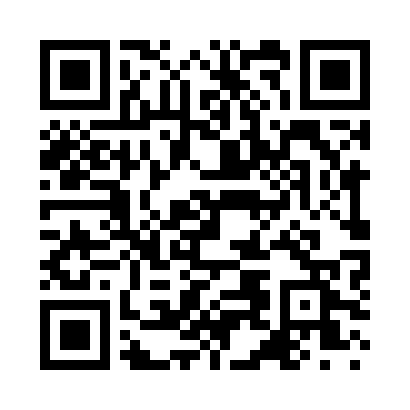 Prayer times for Sagariste, EstoniaWed 1 May 2024 - Fri 31 May 2024High Latitude Method: Angle Based RulePrayer Calculation Method: Muslim World LeagueAsar Calculation Method: HanafiPrayer times provided by https://www.salahtimes.comDateDayFajrSunriseDhuhrAsrMaghribIsha1Wed3:065:341:266:429:1911:402Thu3:055:311:266:439:2211:403Fri3:035:291:266:449:2411:414Sat3:025:261:266:469:2611:425Sun3:015:241:266:479:2911:436Mon3:005:221:266:489:3111:447Tue2:595:191:266:499:3311:458Wed2:585:171:266:519:3511:469Thu2:575:151:256:529:3711:4710Fri2:575:121:256:539:4011:4811Sat2:565:101:256:549:4211:4912Sun2:555:081:256:569:4411:5013Mon2:545:061:256:579:4611:5114Tue2:535:041:256:589:4811:5215Wed2:525:011:256:599:5011:5316Thu2:514:591:257:009:5211:5317Fri2:514:571:257:029:5511:5418Sat2:504:551:267:039:5711:5519Sun2:494:531:267:049:5911:5620Mon2:484:521:267:0510:0111:5721Tue2:484:501:267:0610:0311:5822Wed2:474:481:267:0710:0511:5923Thu2:464:461:267:0810:0712:0024Fri2:464:441:267:0910:0812:0125Sat2:454:431:267:1010:1012:0126Sun2:444:411:267:1110:1212:0227Mon2:444:391:267:1210:1412:0328Tue2:434:381:267:1310:1612:0429Wed2:434:371:277:1410:1712:0530Thu2:424:351:277:1510:1912:0631Fri2:424:341:277:1510:2112:06